بنام خدا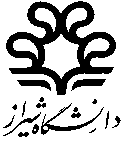 فرم اطلاعات آموزشی نوگشایی رشته-گرایش جدیددانشکده .................................... بخش (گروه) .............................................مربوط به نوگشایی رشته ................................... گرایش ................................. دوره تحصیلی ...............................جدول اطلاعات پایه2- جدول اعضای هیأت علمی همکار در نوگشایی  رشته-گرایش
جدول تخصيص دروس رشته مورد تقاضا به عضو هیأت علمیاهمیت و دلایل توجیهی اقتصادی و نیازهای جامعه برای نوگشایی رشته گرایش (در یک یا دو پاراگراف بیان نمایید)وضعیت اشتغال و بازار کار فارغ التحصیلان (نیاز ارگان ها و سازمان ها)جدول رشته های دایر در بخش 7- نام یکی از اعضا هیات علمی به عنوان مسئول نوگشایی رشته-گرایش مذکور و پی گیری های لازم ذکر شود:     نام و نام خانوادگی :                                                            شماره تماس : 8) مراحل اد اری برای تصویب رشته-گرایش جدید به شرح زیر است.تکمیل  این قسمت  برای درخواست نوگشایی رشته های مقطع کارشناسی الزامی نیست. 9) شرایط نوگشایی رشته-گرایش جدید به شرح زیر است: برای ایجاد رشته محل جدید در مقاطع کارشناسی ارشد و دکتری تخصصی، داشتن یک دوره دانش آموخته در دوره ماقبل آن الزامی است.تبصره: چنانچه رشته‌ای فاقد برنامه آموزشی مصوب در مقاطع ماقبل باشد، بررسی آن، از این قاعده مستثنی می‌باشد. رعایت حد نصاب‌های به شرح ذیل ضروری است:نسبت هیأت علمی به کل جمعیت دانشجویی 1 به 18نسبت هیأت علمی استادیار به بالا به کل هیأت علمی 60 درصدنسبت هیأت علمی استادیار به بالا به جمعیت دانشجویی در تحصیلات تکمیلی 1 به 5شرایط و ضوابط مورد نیاز جهت تأسیس رشته‌های جدید در دانشگاه‌ها و مؤسسات آموزش عالی مطابق جدول زیر:هر  عضو هیات علمی فقط در تاسیس(ایجاد) دو رشته –گرایش جدید ( در مجموع همه مقاطع) می تواند شرکت داشته باشد.اعضاء هیأت علمی باید در استخدام تمام وقت دانشگاه شیراز باشند.داشتن امکانات و تجهیزات کارگاهی و آزمایشگاهی الزامی است.تا سه ماه قبل از آزمون سازمان سنجش در هر مقطع تحصیلی، امکان ورود درخواست نوگشایی در سامانه آموزش عالی (HES) وجود دارد. مدارک لازم جهت نوگشایی رشته گرایش جدید:تکمیل فرم اطلاعات آموزشی نوگشایی رشته-گرایش جدید ( فرم بالا)برنامه و سر فصل دروسرزومه اعضای هیات علمی به همراه آخرین حکم کارگزینی صورتجلسه شورای تحصیلات تکمیلی بخشصورتجلسه شورای تحصیلات تکمیلی دانشکدهمدیریت تحصیلات تکمیلی دانشگاهردیفعنوانتعدادتعدادتعدادتعدادتعدادتعدادتعداد1تعداد دانشجویان دانشکده به تفکیک مقطع تحصیلیکارشناسیکارشناسیکارشناسی ارشدکارشناسی ارشدکارشناسی ارشددکتریدکتری1تعداد دانشجویان دانشکده به تفکیک مقطع تحصیلی2تعداد دانشجویان بخش مربوطه به تفکیک دوره تحصیلیکارشناسیکارشناسیکارشناسی ارشدکارشناسی ارشدکارشناسی ارشددکتریدکتری2تعداد دانشجویان بخش مربوطه به تفکیک دوره تحصیلی3تعداد اعضای هیأت علمی بخش به تفکیک مرتبه علمیاستاداستاددانشیاردانشیاردانشیاراستادیاراستادیار3تعداد اعضای هیأت علمی بخش به تفکیک مرتبه علمی4تعداد اعضای هیأت علمی متخصص در رشته گرایش مورد تقاضا به تفکیک مرتبه علمیاستاداستاددانشیاردانشیاردانشیاراستادیاراستادیار4تعداد اعضای هیأت علمی متخصص در رشته گرایش مورد تقاضا به تفکیک مرتبه علمی5نیاز به عضو هیات علمی جدید (تعداد) در رشته گرایش مورد تقاضا6تعداد واحدهای درسی رشته به تفکیک نوع درسعمومیالزامیالزامیانتخابیاختیاریاختیاریسمینار و پایان نامه6تعداد واحدهای درسی رشته به تفکیک نوع درسردیفنام و نام خانوادگی اعضای هیأت علمیکد ملی اعضای هیأت علمیرتبه علميوضعيت استخداميسابقه خدمت موافقت با نوگشایی (امضا)12345رديفنام درسنوع درس :الزامي / اختيارينيمسال ارائه درسنيمسال ارائه درسنام مدرسمیانگین واحدهای تدریس در نیمسال اولمیانگین واحدهای تدریس در نیمسال دومملاحظاترديفنام درسنوع درس :الزامي / اختياري12نام مدرسمیانگین واحدهای تدریس در نیمسال اولمیانگین واحدهای تدریس در نیمسال دومملاحظات12345ردیفنام رشته/ گرایشدورهتعداد دانشجوتعداد دانشجوتعداد دانشجوردیفنام رشته/ گرایشدورهکارشناسیکارشناسی ارشددکتری123456نوگشایی رشته -گرایش                                           در مقطع                                    در تاریخدر شورای بخش                                                           مطرح و مورد تصویب قرار گرفت. نام و نام خانوادگی رئیس بخش:                              تاریخ:                                         مهر و امضا:نوگشایی رشته -گرایش                                           در مقطع                                    در تاریخدر شورای آموزشی و تحصیلات تکمیلی دانشکده                                                 مطرح و مورد تصویب قرار گرفت. نام و نام خانوادگی معاون آموزشی و تحصیلات تکمیلی دانشکده:                                     تاریخ:                                            مهر و امضا:نوگشایی رشته -گرایش                                           در مقطع                                    در تاریخدر شورای آموزشی و تحصیلات تکمیلی دانشگاه  مطرح و مورد تصویب قرار گرفت. نام و نام خانوادگی  مدیر تحصیلات تکمیلی دانشگاه:                               تاریخ:                                         مهر و امضا:نوگشایی رشته -گرایش                                           در مقطع                                    در تاریخدر شورای  دانشگاه شیراز  مطرح و مورد تصویب قرار گرفت. نام و نام خانوادگی معاون آموزشی دانشگاه:                              تاریخ:                               مهر و امضا:تاریخ ورود به سامانه هس: کد رهگیری:    کارشناس اقدام کننده:امضا:نتیجه نهایی:نتیجه نهایی:کارشناس اقدام کننده:امضا:گروهکارشناسی پیوستهکارشناسی ارشددکتریانسانی، علوم پایه، فنی و مهندسی و کشاورزی2 مربی و 2 استادیار1 دانشیار  و3  استادیار حداقل با 2 سال سابقه و تخصص مرتبط  1 استاد تمام و 2 دانشیار و 3 استادیار با حداقل 5 سال سابقه و تخصص مرتبطهنر3 مربی و 1 استادیار1 دانشیار و 3 استادیار حداقل 2 سال سابقه و  تخصص مرتبط 1 استاد تمام و 2 دانشیار و 3 استادیار با حداقل 5 سال سابقه و تخصص مرتبط 